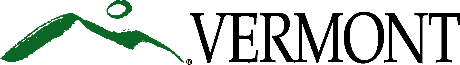 Vermont Department of Environmental Conservation	Agency of Natural ResourcesForm 430 Request for FundsForm must be filled out entirely before payment is releasedGrant payments should be made using ANR Online. For guidance on this process please click here.	                             *Number of payment request(s) made under this grant Approvals for Payment Signed by:The Grantee certifies that deliverables being billed, and any match documented on this invoice have been completed as outlined in the grant agreement.Grantee Name: Grant #:*Payment #:Amount Requested:$Performance Measure andSubmitted Deliverable(s)Budget AmountAmount Requestedfor This Submittal1 -$$2 -$$3 -$$4 -$$5. – $$Total$$ Grantee      Signature:Date: Signer’s Title: